Lampiran 1. Hasil Determinasi Tumbuhan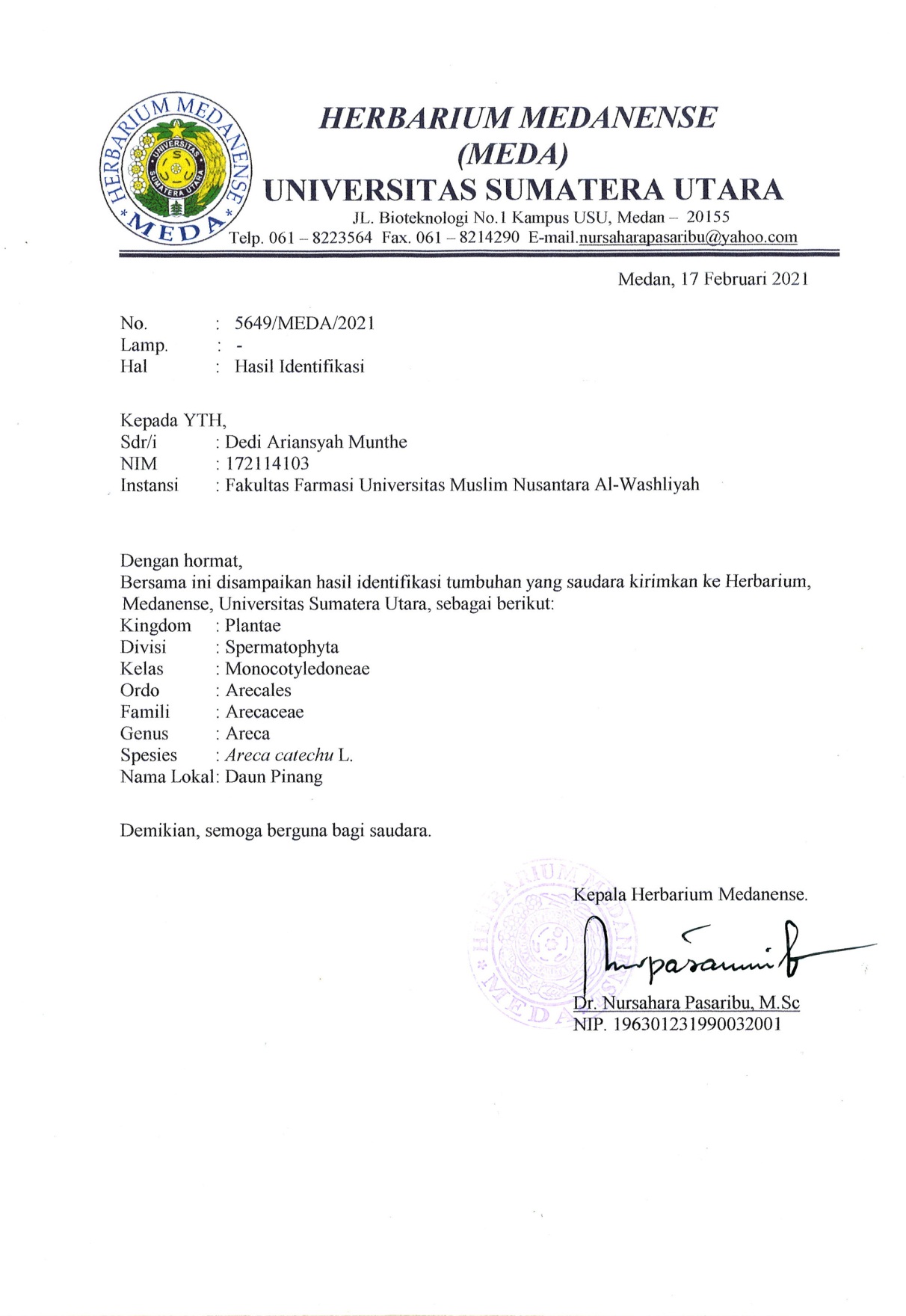 Lampiran 2. Bagan Alir Pembuatan SimplisiaLampiran 3. Bagan Alir Pembuatan Ekstrak Daun Pinang Lampiran 4. Bagan Alir Skrining Fitokimia dan Karakterisasi SimplisiaLampiran 5.	Bagan alir uji daya hambat ekstrak etanol daun pinang  terhadap bakteri Staphylococcus aureus dan Escherichia coliLampiran 6. Hasil Uji Skrining Fitokimia Simplisia dan Ekstrak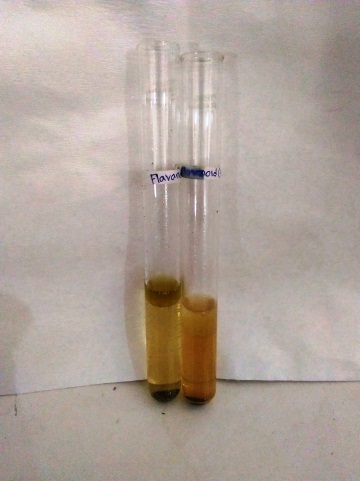 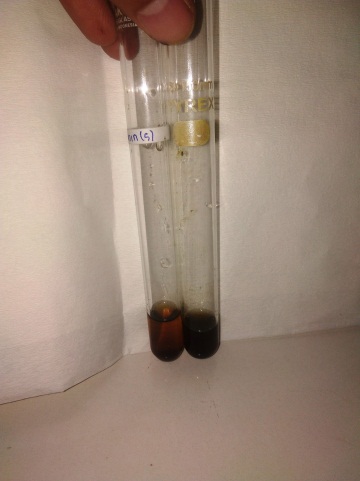 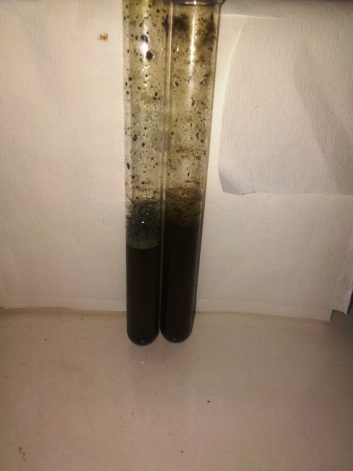  (+) Saponin, + Hcl 2 N	(+) Tanin, + Fecl3	         (+) Flavonoid, + Hcl +                                                                                                     amil alkohol          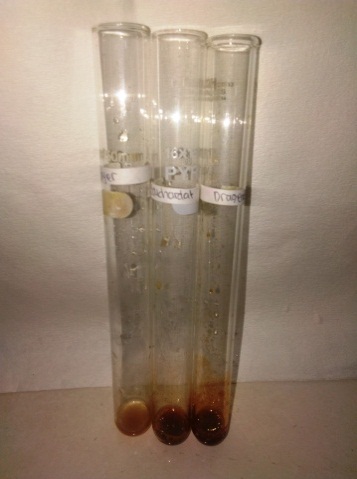 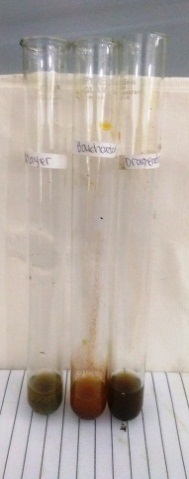 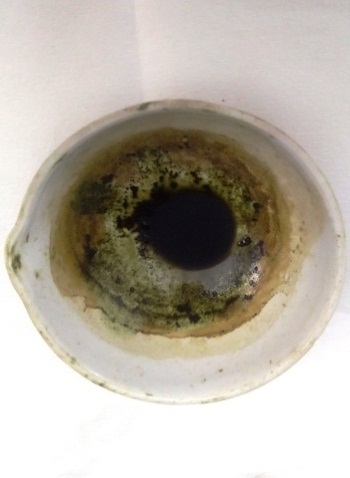 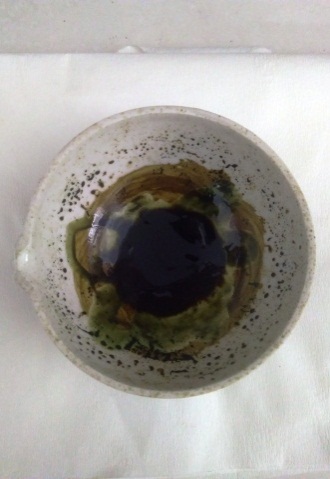  (+)  Alkaloid,  2 endapat                (+)  Steroid/Triterpenoid, + Ac2O + H2SO4          + Boucharda          + Dragendorf			Lampiran 7. Simplisia Daun, Serbuk Simplisia dan Ekstrak Etanol daun Pinang 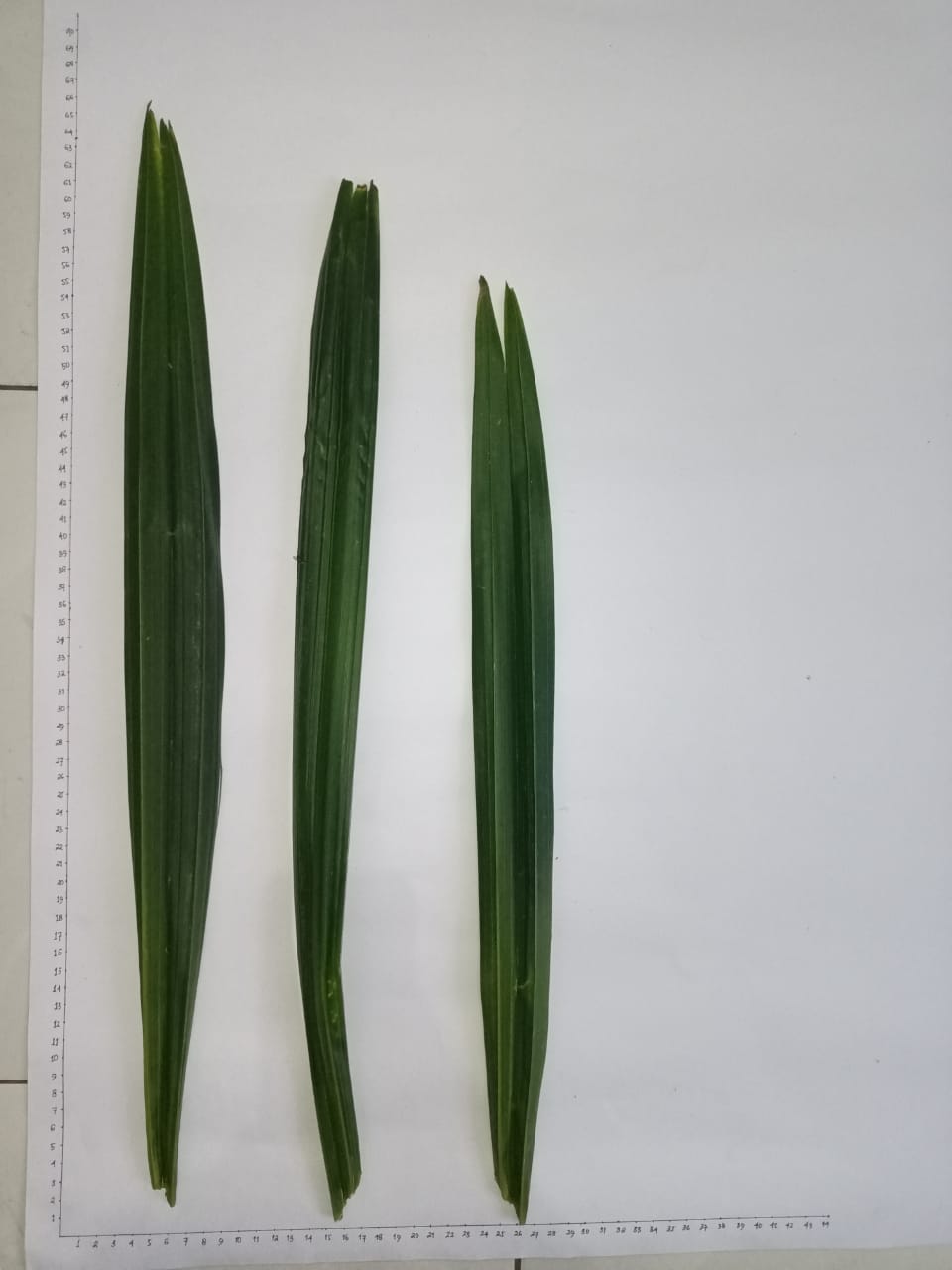  Daun Pinang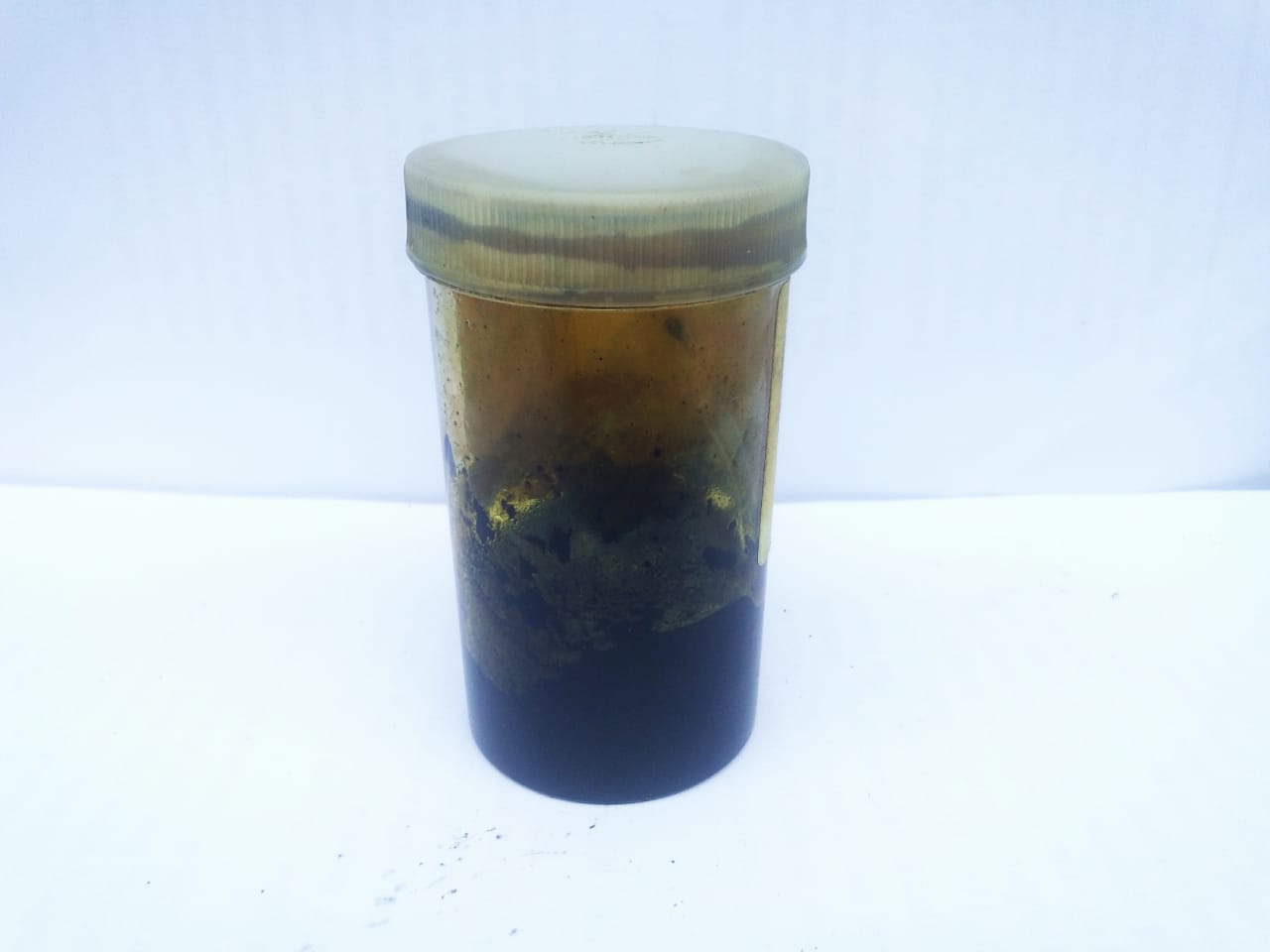 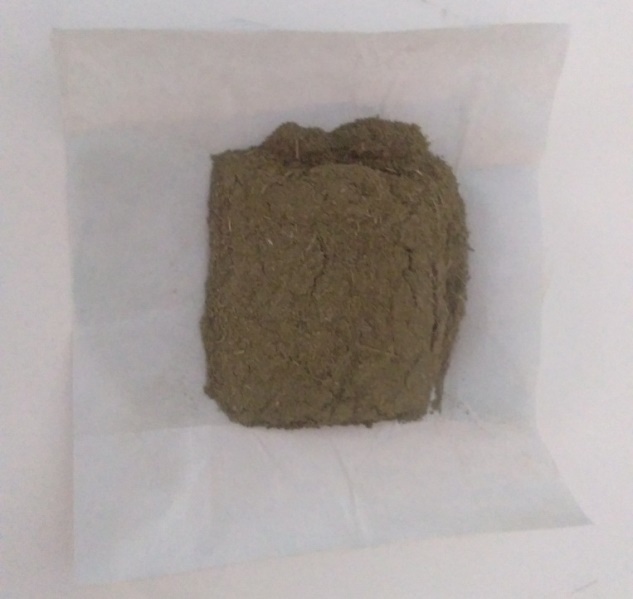         Ekstrak Etanol Daun Pinang                                Serbuk Simplisia Lampiran 8. Proses Maserasi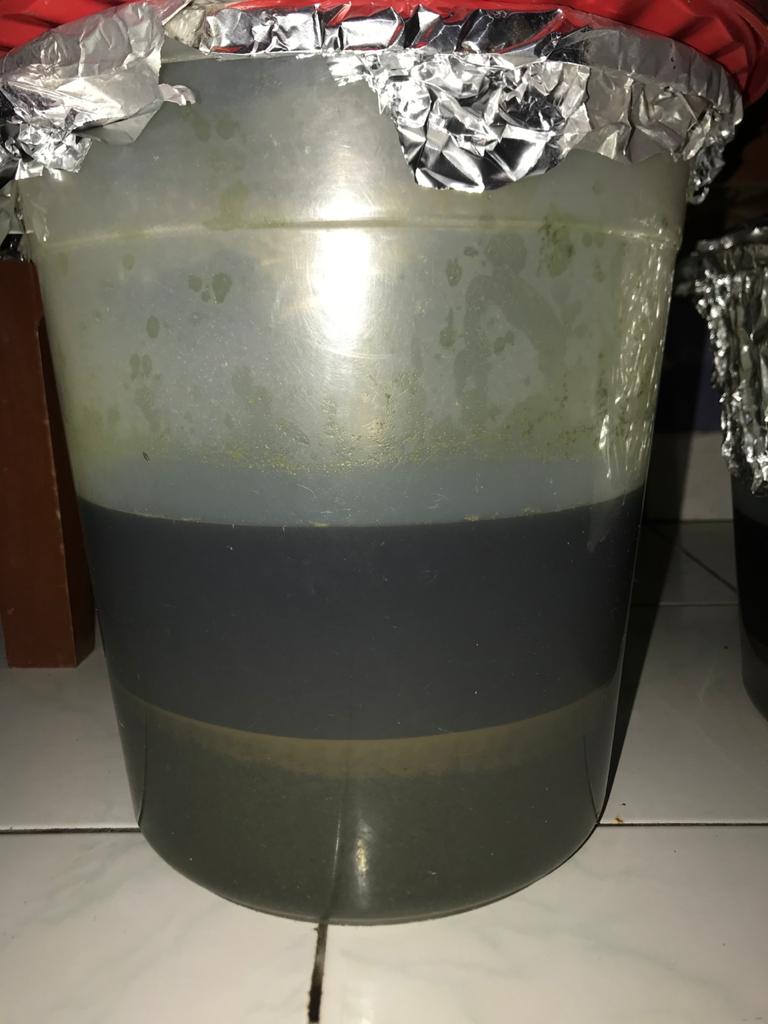 Proses MaserasiPerendaman serbuk simplisia daun pinang dalam cairan etanolLampiran 9. Alat Rotary Evaporator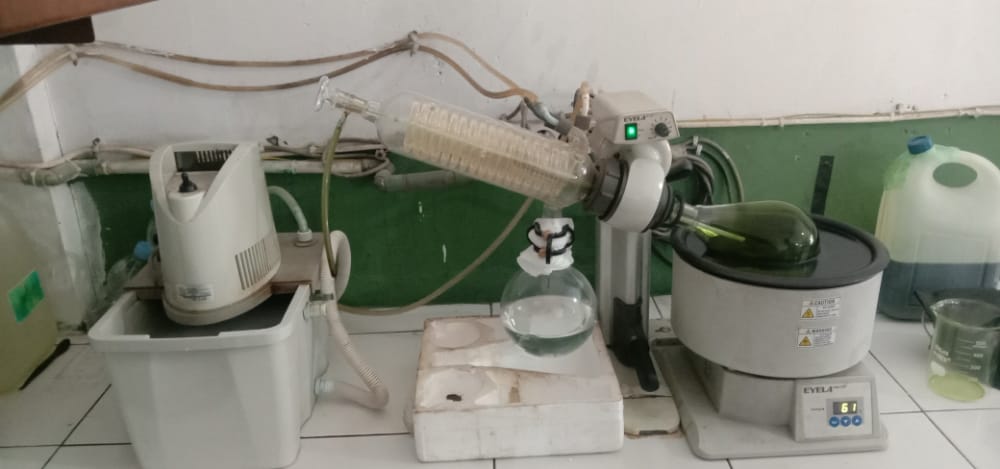 Alat Rotary EvaporatorProses Pemisahan Ekstrak dari Suatu CampuranLampiran 10. Hasil Uji Aktifitas  Anti Bakteri Terhadap Pertumbuhan Bakteri Staphylococcus aureus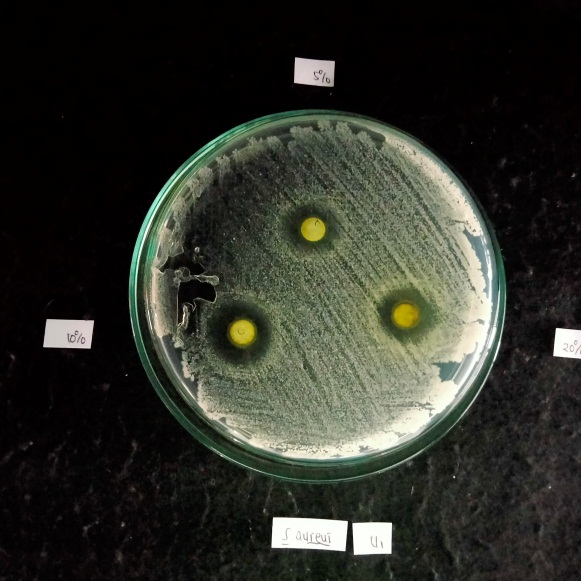 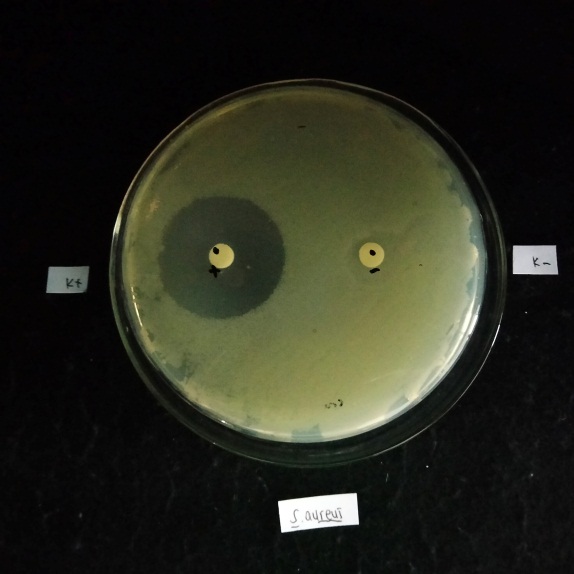 	Kontrol Positif dan Negatif Bakteri		       Pengulangan ke-1	Staphylococcus aureus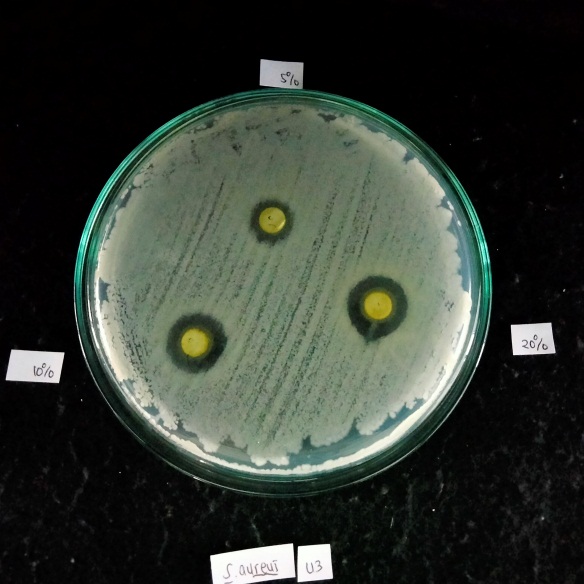 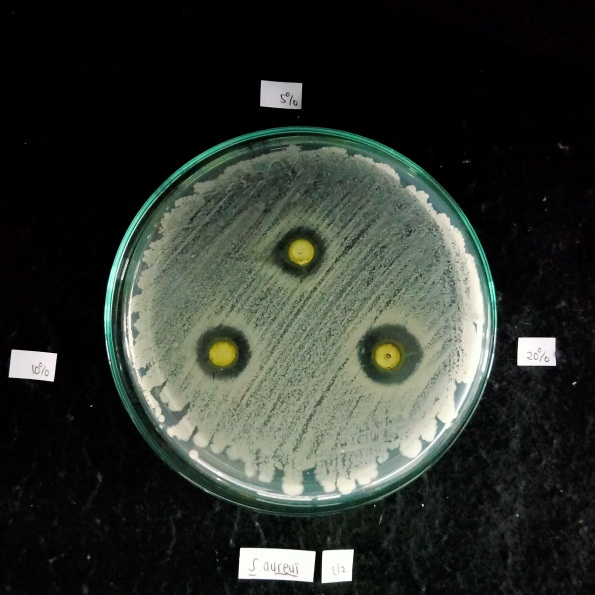 Pengulangan ke-2			     Pengulangan ke-3Lampiran 11. Hasil Uji Aktifitas  Antibakteri Terhadap Pertumbuhan Bakteri Escherlchia coli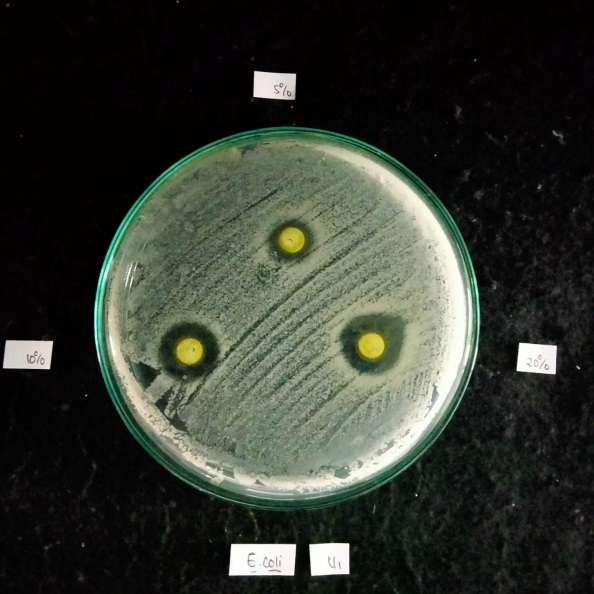 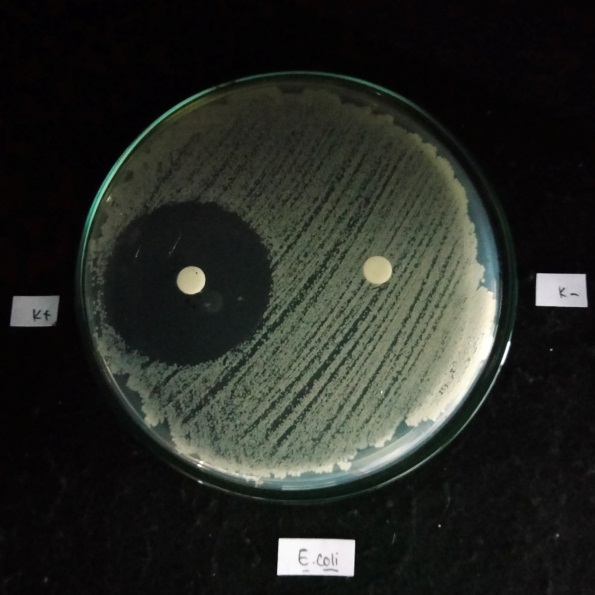 Kontrol Positif dan Negatif Bakteri		             Pengulangan ke-1Escherichia coli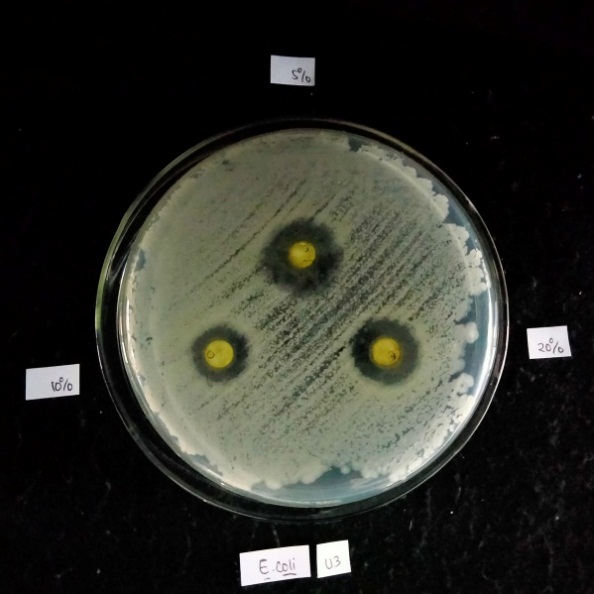 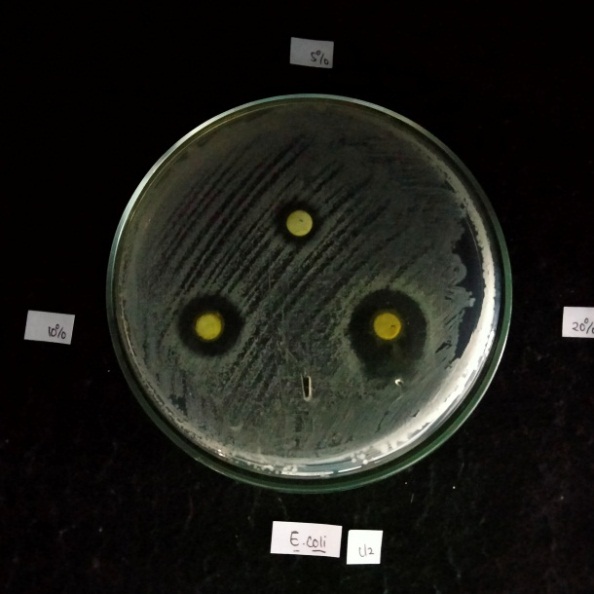 Pengulangan ke-2			  Pengulangan ke-3Lampiran 12. Data Karakterisasi Serbuk Simplisia Daun Pinang Perhitungan Hasil Penetapan Kadar Air (≤10%)Sampel IBerat sampel 	: 5 gVolume I	: 2,4 mlVolume II	: 2,8 ml	Kadar air	= x 100%		=  x 100% = 8%Sampel II Berat sampel 	: 5 gVolume I 	: 1,7 ml Volume II 	: 2,1 mlKadar air 	=  x 100%		=  x 100% = 8%Sampel IIIBerat sampel 	: 5 gVolume I	: 0,9 mlVolume II 	: 1,2 mlKadar air	=  x 100% 		=  x 100% = 6%Kadar air rata-rata 	=  = 7,3%Kadar air pada daun pinang memenuhi syarat yaitu 7,3%, tidak lebih dari 10%Lampiran 12. (Lanjutan)Perhitungan kadar sari yang larut dalam air (≥ 30%)Sampel I Berat sampel 		: 5 gBerat cawan kosong 	: 67,9 gBerat cawan + sampel : 68,6 g				=  x 100%				=  x 100% = 70%Sampel IIBerat sampel 		: 5 gBerat cawan kosong 	: 65 gBerat cawan + sampel : 65,3 g				=  x 100%				=  x 100% = 30%Sampel IIIBerat sampel 		: 5 gBerat cawan kosong 	: 66,2 g	Berat cawan + sampel : 66,4 g				=  x 100%				=  x 100% = 20%Kadar sari larut dalam air rata-rata =  = 40%Kadar sari larut dalam air pada daun pinang  memenuhi syarat yaitu 40% tidak kurang dari 30%Lampiran 12. (Lanjutan)Perhitungan kadar sari larut dalam etanol (≥40%)Sampel IBerat sampel 		: 5 gBerat cawan kosong	: 65,8909 gBerat cawan + sampel : 66,4162 g		= x 100%		=  x 100% = 52,4%Sampel IIBerat sampel 		: 5 gBerat cawan kosong 	: 60,8119 gBerat cawan + sampel : 61,2165 g		=  x 100%		=  x 100% = 40,46%Sampel IIIBerat sampel 		: 5 gBerat cawan kosong 	: 63,9252 gBerat cawan + sampel : 64,4915 g		=  x 100%		=  x 100% = 56,6%Kadar sari larut dalam etanol rata-rata =  = 49,82%Kadar sari larut dalam etanol pada daun Pinang memenuhi syarat yaitu 49,82% tidak kurang dari 40%Lampiran 12. (Lanjutan)Perhitungan kadar abu (≤2%)Sampel IBerat sampel                : 2 gBerat cawan kosong    : 61,2424 gBerat cawan + sampel : 61,2503 g			=  x 100%			= x 100% =  0,395%Sampel II Berat sampel 		: 2 gBerat cawan kosong 	: 67,3001 gBerat cawan + sampel : 67,3162 g			=  x 100%			=  x 100% = 0,805%Sampel IIIBerat sampel		: 2 gBerat cawan kosong	: 66,9122 gBerat cawan + sampel : 66,9202 g			=  x100%			=  x 100% = 0,04%Kadar abu total rata-rata =  = 0,41%Kadar abu total pada daun pinang  memenuhi syarat yaitu 0,413% tidak lebih dari 2%Lampiran 12. (Lanjutan)Perhitungan kadar abu tidak larut dalam asam (1%)Sampel IBerat sampel		: 2 gBerat cawan kosong	: 122,63 gBerat cawan + sampel : 122,77 g			=  x 100%			=  x 100% = 0,5%Sampel IIBerat sampel 		: 2 gBerat cawan kosong	: 121,17 gBerat cawan + sampel : 121,19 g			=  x 100% 			=  x 100% = 1%Sampel IIIBerat sampel 		: 2 gBerat cawan kosong	: 127,20 gBerat cawan + sampel : 127,21 g			=  x 100%			=  x 100% = 0,5%Kadar abu tidak larut dalam asam rata-rata =  = 0,6%Kadar abu tidak larut dalam asam pada daun pinang memenuhi syarat yaitu 0,6% tidak lebih dari 1%